ТЕХНИЧЕСКОЕ ЗАДАНИЕКомпания: ИКВПрограмма: 1С:Деньги 2.0.27.8Цель, результат: Доработать 2 отчета, который позволит видеть столбец разницы, сумму разницы за годМесто работы: копия базыОбъем часов:  .Представитель заказчика: КонстантинПредставитель исполнителя: ФрилансерСрок: по 30.11.2016Отчет на начальной странице: «Динамика доходов и расходов за год»Добавить разницу за годСтолбец разницы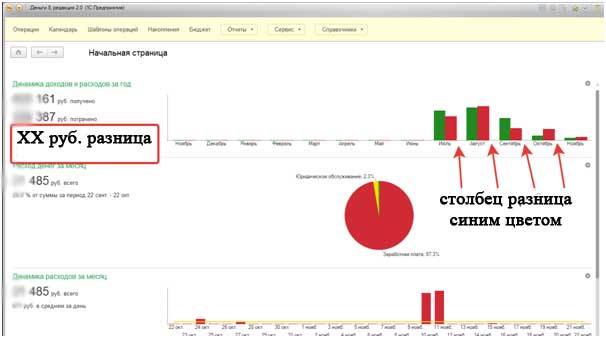 Страница «Операции», правая часть, закладка «Доходы и расходы», добавить слово «Разница» и её значение.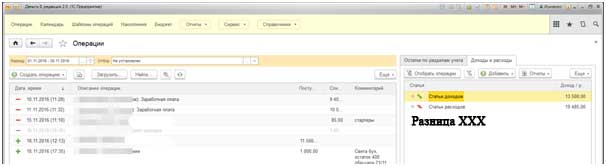 Постановщик, он же приёмщик______________________________________________Дата подписи_________________2016Создано 29.11.2016